<3? DalkiaČeská republikaDODATEK č. 1ke smlouvě o dodávce tepla pro vytápění a dodávce teplé užitkové vodyčíslo smlouvy: 11138 (dále jen „Dodatek“)Výše uvedená Smlouva o dodávce tepla pro vytápění a dodávce teplé užitkové vody byla uzavřena s Úřadem práce v Olomouci, se sídlem Vejdovského 988/4, PSČ 779 00.Vzhledem k tomu, že dne 1.4.2011 nabyl účinnosti zákon Č. 73/2011 Sb. o Úřadu práce České republiky a došlo ke změně souvisejících zákonů, zanikl k 31.3.2011 Úřad práce v Olomouci. V důsledku těchto změn, přešla, ze zákona, všechna práva a povinnosti ze smluvních vztahů, včetně pohledávek a závazků na Úřad práce České republiky.Na základě výše uvedených změn na straně odběratele, v souladu s ustanovením článku XII. bodu a) Smlouvy o dodávce tepla pro vytápění a dodávce teplé užitkové vody číslo 11138 uzavřené dne 25. 9. 2009 (dále jen „Smlouva“), uzavírají smluvní strany tento Dodatek č. 1 ke Smlouvě, kterým se mění či doplňují následující ustanovení Smlouvy:nové evidenční číslo smlouvy: 13383název odběratele - jak je uvedeno v záhlaví tohoto DodatkuIČ odběratele-jak je uvedeno v záhlaví tohoto DodatkuDodatek ke Smlouvě / Dalkia Česká republika - Úřad práce ČR / verze I /15.4.2011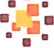 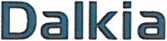 II.Smluvní strany se dohodly na změně a doplnění čl. VI. výše citované smlouvy takto:VI.Doba platnostizní:Tato smlouva se uzavírá na dobu neurčitou V průběhu platnosti se sjednává dvouměsíční výpovědní lhůta smlouvy pro obě smluvní strany. Tato lhůta počíná běžet od prvního dne měsíce následujícího po prokazatelném doručení písemné výpovědi vypovídající smluvní stranou straně druhé.III.Další ustanovení Smlouvy tímto dodatkem nedotčená zůstávají v platnosti beze změny. Dnem podpisu tohoto dodatku nezaniká platnost a účinnost dosavadní Smlouvy č. 11138 rovněž nezaniká platnost a účinnost všech příloh, které byly mezi dodavatelem a odběratelem uzavřeny.Tento Dodatek je vyhotoven ve třech stejnopisech s platností originálu. Dodavatel obdrží dvě a odběratel jedno vyhotovení.Dodatek nabývá platnosti dnem podpisu obou smluvních stran a účinnosti od 1. 4. 2011.Ostrava dne16 -06- 2011dne-Za odběratele: xxxxředitel krajské pobočky Úřadu práce ČR v OlomouciDodatek ke Smlouvě / Dalkia Česká republika - Úřad práce ČR / verze I /15.4.2011uzavřený mezi:Dodavatel:Obchodní firma:Dalkia Česká republika, a.s.Se sídlem:Ostrava 28. října 3123/152, PSČ: 709 74Zapsaná:v obchodním rejstříku u Krajského soudu v Ostravě, oddíl B, vložka 318Jednající:xxxxxxxxxxxxxxx, člen představenstva na základě pověření ze dne 14. 12. 2010Bankovní spojení:xxxxxxxxxxxxxxxxxxxČíslo účtu:1xxxxxxxxxxxxxxxxxxIČ:451 93 410DIČ:CZ45193410aOdběratel:Název:Česká republika-Úřad práce ČRKrajská pobočka v OlomouciKontaktní pracoviště v OlomouciSe sídlem:Olomouc, Vejdovského 988/4, PSČ 779 00Zastoupená:xxxxxxxxxxxxčíslo účtu:xxxxxxxxxxxxIČ :724 96 991DIČ :není plátce